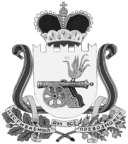 СОВЕТ ДЕПУТАТОВ ВЯЗЕМСКОГО ГОРОДСКОГО ПОСЕЛЕНИЯВЯЗЕМСКОГО РАЙОНА СМОЛЕНСКОЙ ОБЛАСТИРЕШЕНИЕот 22.11.2021  № 85Руководствуясь подпунктом 2 пункта 3 статьи 28, подпунктом 2 пункта 10 статьи 35 Федерального закона от 06.10.2003 № 131-ФЗ «Об общих принципах организации местного самоуправления в Российской Федерации», подпунктом 2 пункта 4 статьи 13, подпунктом 2 пункта 2 статьи 22 Устава Вяземского городского поселения Вяземского района Смоленской области, Положением о порядке и проведении публичных слушаний в Вяземском городском поселении Вяземского района Смоленской области, утверждённым решением Совета депутатов Вяземского городского поселения Вяземского района Смоленской области от 16.02.2016 № 13, Совет депутатов Вяземского городского поселения Вяземского района Смоленской областиРЕШИЛ:1. Назначить публичные слушания по проекту решения «О бюджете Вяземского городского поселения Вяземского района Смоленской области на 2022 год и на плановый период 2023 и 2024 годов» (прилагается) на «10» декабря 2021 года на 12.00 часов и провести в здании Администрации муниципального образования «Вяземский район» Смоленской области (большой зал заседаний, 3 этаж) по адресу: г. Вязьма, ул. 25 Октября, д.11.2. Жители города Вязьма вправе направлять в Совет депутатов Вяземского городского поселения Вяземского района Смоленской области до 09.12.2021 - имеющиеся у них замечания и предложения по проекту решения «О бюджете Вяземского городского поселения Вяземского района Смоленской области на 2022 год и на плановый период 2023 и 2024 годов».Публичные слушания провести в соответствии с Порядком организации и проведения публичных слушаний в Вяземском городском поселении Вяземского района Смоленской области, утвержденным решением Совет депутатов Вяземского городского поселения Вяземского района Смоленской области от 16.02.2016 № 13.Для осуществления публичных слушаний образовать организационный комитет в следующем составе:Григорьев Александр Аркадьевич – Глава муниципального образования Вяземского городского поселения Вяземского района Смоленской области, председатель организационного комитета;Мосина Наталья Модестовна – главный специалист аппарата по обеспечению деятельности Совета депутатов Вяземского городского поселения Вяземского района Смоленской области, секретарь организационного комитета;Члены организационного комитета:Демидова Инна Васильевна - Глава муниципального образования «Вяземский район» Смоленской области;Мимангалиева Галина Ивановна –  председатель постоянной депутатской комиссии по финансовым вопросам, бюджету и налогам Совета депутатов Вяземского городского поселения Вяземского района Смоленской области;Черепкова Лилия Геннадьевна – начальник финансового управления Администрации муниципального образования «Вяземский район» Смоленской области;Кургуз Ирина Анатольевна – заместитель начальника финансового управления - начальник бюджетного отдела Администрации муниципального образования «Вяземский район» Смоленской области.3. Подготовку и проведение публичных слушаний, обобщение замечаний и предложений жителей Вяземского городского поселения Вяземского района Смоленской области по проекту решения «О бюджете Вяземского городского поселения Вяземского района Смоленской области на 2022 год и на плановый период 2023 и 2024 годов» возложить на председателя организационного комитета (А.А. Григорьева). 4. Контроль за исполнением настоящего решения возложить на постоянную депутатскую комиссию Совета депутатов Вяземского городского поселения Вяземского района Смоленской области по финансовым вопросам, бюджету и налогам (Г.И. Мимангалиева).5. Опубликовать настоящее решение в газете «Мой город - Вязьма» и разместить на официальном сайте «Мой город – Вязьма.ru» (MGORV.RU).Глава муниципального образованияВяземского городского поселенияВяземского района Смоленской области                                            А.А. ГригорьевО назначении публичных слушаний по проекту решения «О бюджете Вяземского городского поселения Вяземского района Смоленской области на 2022 год и на плановый период 2023 и 2024 годов»                 